Zaokruži vrijeme koje je karakteristično za zimu: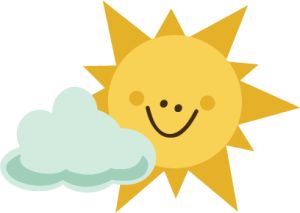 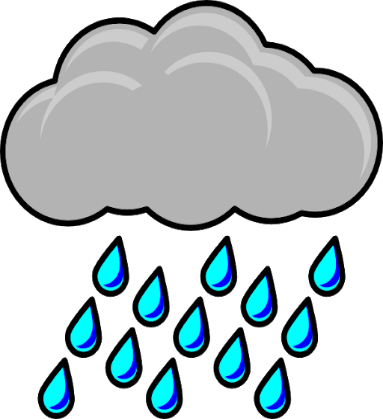 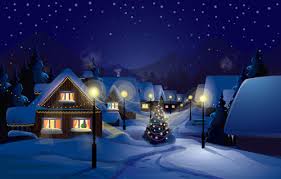 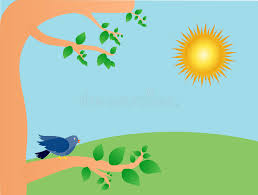 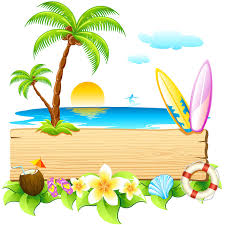 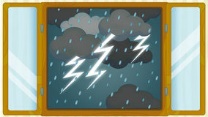 